КАБИНЕТ МИНИСТРОВ РЕСПУБЛИКИ АДЫГЕЯПОСТАНОВЛЕНИЕот 30 сентября 2022 г. N 241О ПОРЯДКЕ ЗАКЛЮЧЕНИЯВ ЭЛЕКТРОННОЙ ФОРМЕ СОГЛАШЕНИЯ, ЗАКЛЮЧАЕМОГОПО РЕЗУЛЬТАТАМ ОТБОРА ИСПОЛНИТЕЛЯ УСЛУГ В ЦЕЛЯХИСПОЛНЕНИЯ ГОСУДАРСТВЕННОГО СОЦИАЛЬНОГО ЗАКАЗА НА ОКАЗАНИЕГОСУДАРСТВЕННЫХ УСЛУГ В СОЦИАЛЬНОЙ СФЕРЕ, УТВЕРЖДЕННОГООРГАНОМ ИСПОЛНИТЕЛЬНОЙ ВЛАСТИ РЕСПУБЛИКИ АДЫГЕЯВ соответствии с частью 3 статьи 21 Федерального закона от 13 июля 2020 года N 189-ФЗ "О государственном (муниципальном) социальном заказе на оказание государственных (муниципальных) услуг в социальной сфере", распоряжением Правительства Российской Федерации от 7 октября 2020 года N 2579-р Кабинет Министров Республики Адыгея постановляет:1. Установить Порядок заключения в электронной форме соглашения, заключаемого по результатам отбора исполнителя услуг в целях исполнения государственного социального заказа на оказание государственных услуг в социальной сфере, утвержденного органом исполнительным власти Республики Адыгея, согласно приложению.2. Настоящее постановление вступает в силу со дня его официального опубликования.Исполняющий обязанностиПремьер-министраРеспублики АдыгеяА.КЕРАШЕВПриложениек постановлениюКабинета МинистровРеспублики Адыгеяот 30 сентября 2022 г. N 241ПОРЯДОКЗАКЛЮЧЕНИЯ В ЭЛЕКТРОННОЙ ФОРМЕ СОГЛАШЕНИЯ,ЗАКЛЮЧАЕМОГО ПО РЕЗУЛЬТАТАМ ОТБОРА ИСПОЛНИТЕЛЯ УСЛУГВ ЦЕЛЯХ ИСПОЛНЕНИЯ ГОСУДАРСТВЕННОГО СОЦИАЛЬНОГО ЗАКАЗАНА ОКАЗАНИЕ ГОСУДАРСТВЕННЫХ УСЛУГ В СОЦИАЛЬНОЙ СФЕРЕ,УТВЕРЖДЕННОГО ОРГАНОМ ИСПОЛНИТЕЛЬНОЙ ВЛАСТИРЕСПУБЛИКИ АДЫГЕЯ1. Настоящий Порядок устанавливает правила заключения в электронной форме следующих соглашений, заключаемых по результатам отбора исполнителя услуг в целях исполнения государственного социального заказа на оказание государственных услуг в социальной сфере, утвержденного органом исполнительной власти Республики Адыгея (далее - государственная услуга в социальной сфере):1) соглашения об оказании государственных услуг в социальной сфере, заключаемого по результатам конкурса на заключение соглашения об оказании государственных услуг в социальной сфере (далее соответственно - соглашение по результатам конкурса, конкурс);2) соглашения о финансовом обеспечении (возмещении) затрат, связанных с оказанием государственных услуг в социальной сфере в соответствии с социальным сертификатом на получение государственной услуги в социальной сфере, в случае предоставления исполнителем услуг социального сертификата на получение государственной услуги в социальной сфере в уполномоченный орган или без предоставления социального сертификата на получение государственной услуги в социальной сфере в соответствии с частью 12 статьи 20 Федерального закона от 13 июля 2020 года N 189-ФЗ "О государственном (муниципальном) социальном заказе на оказание государственных (муниципальных) услуг в социальной сфере" (Собрание законодательства Российской Федерации, 2020, N 29) (далее соответственно - соглашение в соответствии с сертификатом, социальный сертификат, Федеральный закон).2. В целях настоящего Порядка:1) под уполномоченным органом понимается орган исполнительной власти Республики Адыгея, определенный пунктом 3 Порядка формирования государственных социальных заказов на оказание государственных услуг в социальной сфере, отнесенных к полномочиям исполнительных органов государственной власти Республики Адыгея, утвержденного постановлением Кабинета Министров Республики Адыгея от 7 декабря 2021 года N 258 "О некоторых вопросах реализации Федерального закона "О государственном (муниципальном) социальном заказе на оказание государственных (муниципальных) услуг в социальной сфере" (Собрание законодательства Республики Адыгея, 2021, N 12);2) под исполнителем услуг понимается юридическое лицо (кроме государственного учреждения) либо, если иное не установлено федеральными законами, индивидуальный предприниматель или физическое лицо - производитель товаров, работ, услуг, оказывающий государственные услуги в социальной сфере потребителям государственных услуг в социальной сфере (далее - потребители услуг) на основании соглашения в соответствии с сертификатом или соглашения по результатам конкурса, заключенных в соответствии с настоящим Порядком.3. Иные понятия, применяемые в настоящем Порядке, используются в значениях, указанных в Федеральном законе.4. Взаимодействие уполномоченного органа и исполнителя услуг при заключении и подписании соглашения в соответствии с сертификатом и соглашения по результатам конкурса, а также дополнительных соглашений к таким соглашениям, заключаемых в целях внесения изменений в указанные соглашения и их расторжения в порядке и сроки, определенные настоящим Порядком для заключения соглашений, осуществляется в электронной форме с использованием усиленных квалифицированных электронных подписей.(в ред. Постановления Кабинета Министров РА от 11.10.2022 N 254)5. Соглашение в соответствии с сертификатом и соглашение по результатам конкурса формируются в форме электронного документа и подписываются усиленными квалифицированными электронными подписями лиц, имеющих право действовать от имени соответственно уполномоченного органа, исполнителя услуг.(в ред. Постановления Кабинета Министров РА от 11.10.2022 N 254)6. После размещения в соответствии с частью 13 статьи 17 Федерального закона на едином портале бюджетной системы Российской Федерации в информационно-телекоммуникационной сети "Интернет" (далее - единый портал) протокола рассмотрения и оценки предложений участников конкурса, предусмотренного частью 9 статьи 17 Федерального закона (далее - протокол рассмотрения и оценки предложений), или протокола рассмотрения единственного предложения участника конкурса, предусмотренного частью 10 статьи 17 Федерального закона (далее - протокол рассмотрения единственного предложения), соглашение (соглашения) по результатам конкурса заключается (заключаются) с победителем (победителями) конкурса или с участником конкурса, предложение которого имеет следующий в порядке убывания порядковый номер после предложения последнего участника конкурса, признанного победителем, в случае, предусмотренном частью 4 статьи 11 Федерального закона (далее - иной участник), и подписывается (подписываются) победителем (победителями) конкурса или иным участником в сроки, установленные в объявлении о проведении конкурса.7. Проект соглашения по результатам конкурса формируется уполномоченным органом одновременно с протоколом рассмотрения и оценки предложений (протоколом рассмотрения единственного предложения) в соответствии с пунктом 5 настоящего Порядка с учетом требований, установленных частью 1 статьи 21 Федерального закона.8. Уполномоченный орган в течение 1 рабочего дня, следующего за днем размещения в соответствии с частью 13 статьи 17 Федерального закона на едином портале протокола рассмотрения и оценки предложений или протокола рассмотрения единственного предложения, направляет в электронном виде проект соглашения по результатам конкурса победителю конкурса или иному участнику для подписания.(в ред. Постановления Кабинета Министров РА от 11.10.2022 N 254)9. Победитель конкурса или иной участник направляет подписанный проект соглашения по результатам конкурса в течение 1 рабочего дня со дня его подписания в электронном виде уполномоченному органу для подписания.(в ред. Постановления Кабинета Министров РА от 11.10.2022 N 254)10. Уполномоченный орган в течение 1 рабочего дня со дня, следующего за днем получения подписанного победителем конкурса или иным участником проекта соглашения по результатам конкурса, подписывает такой проект соглашения и направляет один экземпляр подписанного соглашения по результатам конкурса в электронном виде победителю конкурса или иному участнику.(в ред. Постановления Кабинета Министров РА от 11.10.2022 N 254)11. Проект соглашения в соответствии с сертификатом формируется уполномоченным органом в соответствии с пунктом 5 настоящего Порядка с учетом требований, установленных частью 1 статьи 21 Федерального закона, в течение 3 рабочих дней, следующих за днем предоставления в уполномоченный орган исполнителем услуг, включенным в реестр исполнителей услуг, социального сертификата, и направляется в электронном виде исполнителю услуг.(в ред. Постановления Кабинета Министров РА от 11.10.2022 N 254)12. Исполнитель услуг в течение 3 рабочих дней, следующих за днем получения проекта соглашения в соответствии с сертификатом, подписывает проект такого соглашения и направляет его в электронном виде уполномоченному органу для подписания.(в ред. Постановления Кабинета Министров РА от 11.10.2022 N 254)13. Уполномоченный орган в течение 1 рабочего дня со дня, следующего за днем получения подписанного исполнителем услуг проекта соглашения в соответствии с сертификатом, подписывает такой проект соглашения и направляет один экземпляр подписанного им соглашения в соответствии с сертификатом в электронном виде исполнителю услуг.(в ред. Постановления Кабинета Министров РА от 11.10.2022 N 254)14. В случае наличия у победителя конкурса (исполнителя услуг, иного участника) разногласий по проекту соглашения по результатам конкурса (проекту соглашения в соответствии с сертификатом) победитель конкурса (исполнитель услуг, иной участник) в течение 1 рабочего дня, следующего за днем получения проекта соглашения по результатам конкурса (проекта соглашения в соответствии с сертификатом), формирует в электронной форме возражения, содержащие замечания к соответствующим положениям проекта соглашения по результатам конкурса (проекта соглашения в соответствии с сертификатом), и направляет их в электронном виде в уполномоченный орган.(п. 14 в ред. Постановления Кабинета Министров РА от 11.10.2022 N 254)15. В течение 3 рабочих дней со дня поступления возражения, указанного в пункте 14 настоящего Порядка, уполномоченный орган рассматривает такое возражение, формирует в электронной форме протокол разногласий, подписанный усиленной квалифицированной электронной подписью лица, имеющего право действовать от имени уполномоченного органа, об учете содержащихся в возражениях замечаний победителя конкурса (исполнителя услуг, иного участника) с приложением доработанного проекта соглашения по результатам конкурса (проекта соглашения в соответствии с сертификатом) или об отказе учесть возражения с обоснованием такого отказа с приложением проекта соглашения по результатам конкурса (проекта соглашения в соответствии с сертификатом) и их в электронном виде победителю конкурса (исполнителю услуг, иному участнику).(п. 15 в ред. Постановления Кабинета Министров РА от 11.10.2022 N 254)16. В случае, предусмотренном пунктом 15 настоящего Порядка, соглашение по результатам конкурса заключается в порядке, установленном пунктами 8 - 10 настоящего Порядка, соглашение в соответствии с сертификатом заключается в порядке, установленном пунктами 12 и 13 настоящего Порядка.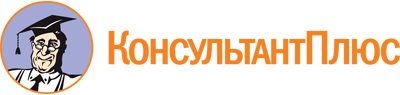 Постановление Кабинета Министров РА от 30.09.2022 N 241
(ред. от 11.10.2022)
"О Порядке заключения в электронной форме соглашения, заключаемого по результатам отбора исполнителя услуг в целях исполнения государственного социального заказа на оказание государственных услуг в социальной сфере, утвержденного органом исполнительной власти Республики Адыгея"Документ предоставлен КонсультантПлюс

www.consultant.ru

Дата сохранения: 10.11.2022
 Список изменяющих документов(в ред. Постановления Кабинета Министров РА от 11.10.2022 N 254)Список изменяющих документов(в ред. Постановления Кабинета Министров РА от 11.10.2022 N 254)